ΕΛΛΗΝΙΚΗ  ΔΗΜΟΚΡΑΤΙΑ			ΝΟΜΟΣ ΛΑΚΩΝΙΑΣΔΗΜΟΣ  ΕΥΡΩΤΑ	ΚΟΙΝΟΤΗΤΑ ΣΚΑΛΑΣΑΝΑΚΟΙΝΩΣΗΠροκειμένου να γίνει καταγραφή του ανθρώπινου δυναμικού και των μέσων της Κοινότητας Σκάλας  με δυνατότητα συνδρομής στην αντιμετώπιση των φυσικών καταστροφών, παρακαλούμε να δηλώσετε το ενδιαφέρον σας, καθώς και τα μέσα που διαθέτετε (π.χ. τρακτέρ, αγροτικά αυτοκίνητα, βυτιοφόρα κτλ) στο τηλέφωνο 6932238414(κα Γκουβούση Κούρλα Ιωάννα, Πρόεδρος Κοινότητας Σκάλας).Ευχαριστούμε εκ των προτέρων. Ευελπιστούμε σε καλή συνεργασία. Η ΠρόεδροςΙωάννα Γκουβούση Κούρλα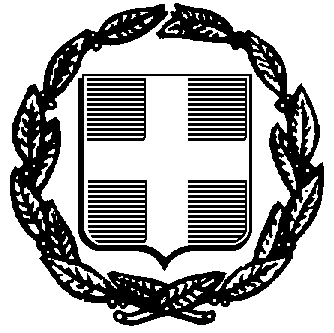 